เอกสารรายงานผลการดำเนินงานของกิจกรรมที่สอดคล้องกับการเสริมสร้างค่านิยมหลักของคนไทย ๑๒ ประการ๑.ชื่อกิจกรรมหลัก  ประกวดท่องอาขยานค่านิยมหลักของคนไทย ๑๒ ประการ๑.๑ วัตถุประสงค์๑. สร้างผู้นำในการท่องอาขยานค่านิยมหลักของคนไทย ๑๒ ประการให้กับทุกห้องเรียน๒. ฝึกท่องเป็นประจำทุกวัน เพื่อให้เกิดความเข้าใจ ตระหนักรู้ถึงภาระหน้าที่ของการเป็นพลเมืองดีของชาติ๑.๒ วิธีการดำเนินงาน๑. ประชุมครูชี้แจงวัตถุประสงค์และหลักเกณฑ์ของการประกวดท่องอาขยาน๒. ประชาสัมพันธ์ทุกห้องเรียนส่งตัวแทนห้องเรียนละ ๑ คนเข้าแข่งขันท่องอาขยานค่านิยมหลักของคนไทย ๑๒ ประการ๓. แต่งตั้งคณะกรรมการดำเนินการแข่งขันท่องอาขยานค่านิยมหลักของคนไทย ๑๒ ประการ๔. ดำเนินการแข่งขัน๕. ประกาศเกียรติคุณจากการแข่งขันท่องอาขยานค่านิยมหลักของคนไทย ๑๒ ประการ๖. ผู้เข้าแข่งขันทุกคนได้รับการฝึกฝนการท่องอาขยานค่านิยมหลักของคนไทย ๑๒ ประการให้ถูกต้องตามอักขรวิธีเพื่อเป็นผู้นำการท่องอาขยานในห้องเรียน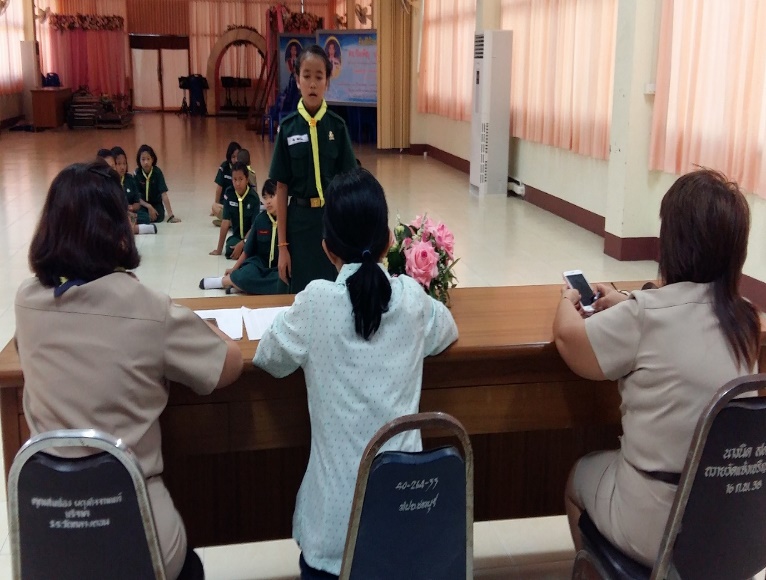 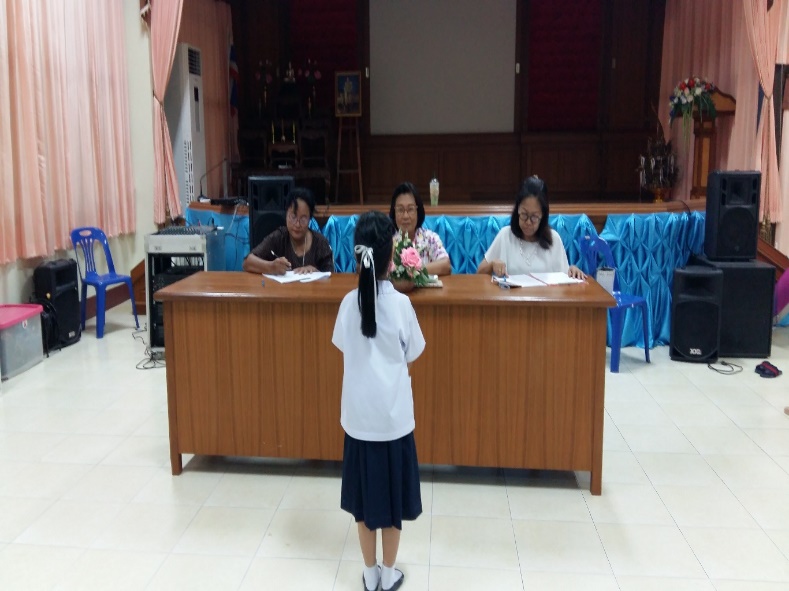 ๑.๓ ผลการดำเนินงาน๑. ทุกห้องเรียนมีการท่องอาขยานค่านิยมหลักของคนไทย ๑๒ ประการเป็นประจำทุกวัน๒. นักเรียนได้แนวทาง เกิดความเข้าใจ ตระหนักรู้ถึงหน้าที่ของการเป็นของการเป็นพลเมืองดีของชาติกิจกรรมหลักที่ ๑ ดำเนินการสอดคล้อง        ครบ ๑๒ ประการ           ไม่ครบผู้รายงานข้อมูล                                                                     ผู้รับรองข้อมูลนางอัมพาพรรณ   ดวงกุลสา                                                      นางวันเพ็ญ  บุรีสูงเนินผู้รับผิดชอบโครงการโรงเรียนวิถีพุทธบวร                                       ผู้อำนวยการโรงเรียนอนุบาลวัดกลางดอนเมืองชลบุรีโทร  ๐๘๑ – ๘๕๑๑๙๗๖                                                         โทร  ๐๘๑ – ๗๗๗๒๑๐๙เอกสารรายงานผลการดำเนินงานของกิจกรรมที่สอดคล้องกับการเสริมสร้างค่านิยมหลักของคนไทย ๑๒ ประการ๒.ชื่อกิจกรรมหลัก  Activity  Based   Learning  ค่านิยมหลักของคนไทย ๑๒ ประการ๒.๑ วัตถุประสงค์-  จัดกิจกรรมการเรียนรู้ค่านิยมหลักของคนไทย ๑๒ ประการโดยใช้ Activity  Based   Learning  เป็นฐานกิจกรรมที่จำลองสถานการณ์เสมือนจริงให้ผู้เรียนได้ลงมือฝึกปฏิบัติด้วยตนเอง ให้เกิดการเรียนรู้อย่างเข้าใจและสามารถปฏิบัติได้จริง๒.๒ วิธีการดำเนินงาน๑. ประชุมครูชี้แจงวัตถุประสงค์ของการจัดกิจกรรม Activity  Based   Learning  ค่านิยมหลักของคนไทย ๑๒ ประการ๒. ทุกสายชั้นดำเนินการ Activity  Based   Learning  ค่านิยมหลักของคนไทย ๑๒ ประการ อย่างน้อยเดือนละ ๑ ครั้งพร้อมบันทึกการจัดกิจกรรม๓. แลกเปลี่ยนเรียนรู้ PLC ผลการจัดกิจกรรมระหว่างชั้นเรียน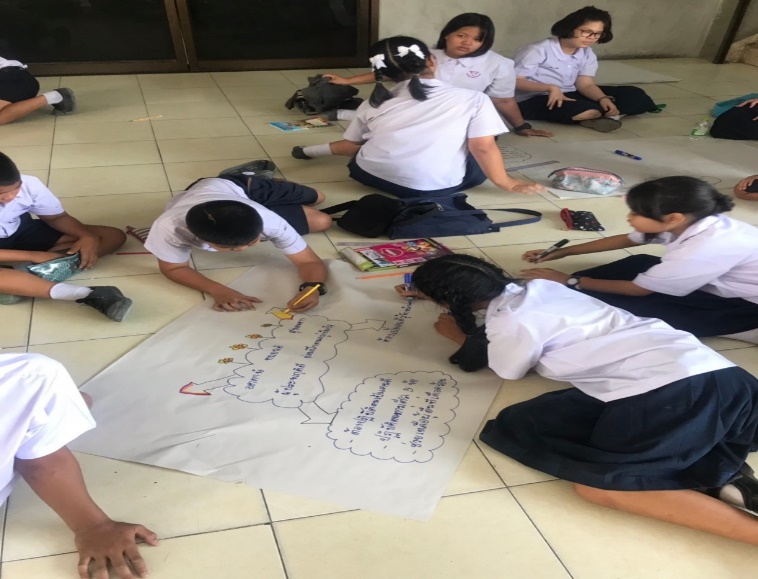 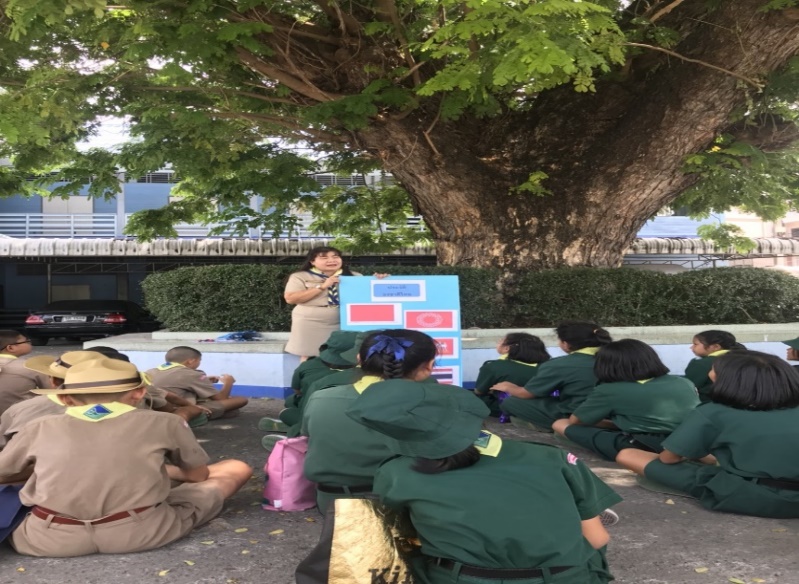 ๒.๓ ผลการดำเนินงาน-  ผู้เรียนเกิดการเรียนรู้ค่านิยมหลักของคนไทย ๑๒ ประการโดยใช้สถานการณ์ การลงมือปฏิบัติจริง ทำให้ผู้เรียนมีความเข้าใจ ตระหนักรู้คุณค่าของความเป็นพลเมืองดีของชาติ เกิดความสนุกสนานในระหว่างการจัดกิจกรรมกิจกรรมหลักที่ ๑ ดำเนินการสอดคล้อง        ครบ ๑๒ ประการ           ไม่ครบผู้รายงานข้อมูล                                                                     ผู้รับรองข้อมูลนางอัมพาพรรณ   ดวงกุลสา                                                      นางวันเพ็ญ  บุรีสูงเนินผู้รับผิดชอบโครงการโรงเรียนวิถีพุทธบวร                                       ผู้อำนวยการโรงเรียนอนุบาลวัดกลางดอนเมืองชลบุรีโทร  ๐๘๑ – ๘๕๑๑๙๗๖                                                         โทร  ๐๘๑ – ๗๗๗๒๑๐๙